St Mark’s Oliver’s Battery: A Village Hall for Village Life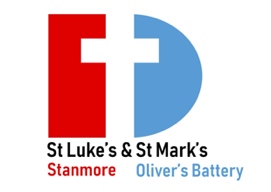 Giving and Pledge FormName:							Phone number:Address:							Email:I am supporting the refurbishment of St Mark’s Oliver’s Battery by:Enclosing a cheque donation for £ ________Making a bank transfer donation of £ ________ to Sort code 55-81-26 Account no 00336122 Please use the reference “St Marks” & your surnameCreate a standing order of £________ / month for _______ months
Making an online donation of £ _________ via Give.Net https://www.give.net/20220542  
(NB 3% of the donation is deducted by Give.Net to cover their administration)Making a pledge to donate £ ____________ by date ___________I would be willing to offer an interest free loan to cover post-dated pledges to the value of £ ______________ to be repaid by date _____________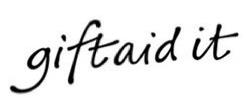 Please return this form to: St Luke & St Mark’s PCC c/o Jane Bates, 7 Partridge Down, Oliver’s Battery, Winchester SO22 4HL. Pledges and online donations may alternatively be notified by email to Jane Bates at jacc.nex@btinternet.com The Parochial Church Council (PCC) of St Luke’s Stanmore and St Mark’s complies with the 2018 GDPR Regulations. For full details of our Data Privacy Notice and Policy please contact the Parish Administrator Becky Latimer at St Luke’s Church, Stanmore, by email to stlukestanmore@outlook.com.